Муниципальное бюджетное общеобразовательное учреждениеЛицей №8                                                                                        Из опыта работы 
                                                                      классного руководителя : 7 класса А                                                                      Савриной Татьяны Викторовны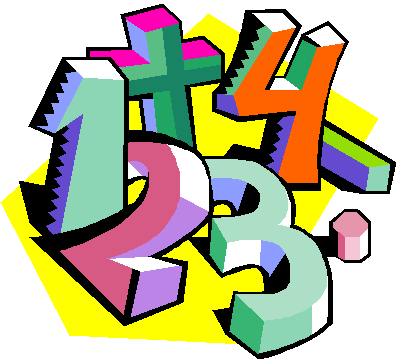                                                город - курорт Кисловодск                                                   2015 годМатематическая игра среди 7 классов«Знание – сила!»Цель: Развитие творческих способностей учащихся.Задачи: 1.Развитие познавательной активности и творческих способностей                       учащихся.                2.Развитие навыков самореализации и публичных выступлений.                3.Обучение применению математических знаний в окружающей                       действительности.Оборудование: проектор, презентация, заготовки из цветной                               бумаги для игры «Танграмм», фонограммы.Девиз: «Дорогу осилит идущий, а математику-мыслящий». В игре принимают участие 4 команды 7 классов.Ход мероприятия.Вступительное слово учителя.Звучит музыка-вступление к телевизионной игре КВН   слайд №1У ч и т е л ь: Дорогие гости и участники игры! Все вы, конечно, хорошо знаете это музыкальное вступление  к телевизионной игре КВН: « Мы начинаем КВН - для кого, для чего?».Для кого же мы сегодня начинаем КВН? Конечно, для вас, мои ученики. Чтобы вы сегодня немножко отвлеклись и повеселились, лучше узнали таланты и способности друг друга (а их у вас очень много), подумали над вопросами и ответами, проявили солидарность с командами, повысили свой интеллект, заразились  чувством здорового азарта и соревнования, в общем - провели время с пользой.  А для чего мы начинаем КВН? Для того, чтобы никто из вас не задавал такой знакомый всем учителям математики вопрос: «А зачем нам математика? Мне она в жизни не пригодится». Слово «математика» пришло к нам из древнего языка: произошло от древнегреческих слов «математикэ» и «матема» - «познание, наука».  Математика - наука о количественных отношениях и пространственных формах действительного мира. И если упражнения для развития тела, то математика призвана развивать логическое мышление, внимание, тренировать мозг. Недаром её называют «гимнасткой ума».     Я хочу. Чтобы вы убедились, что математика – чудесная, не сухая  наука и то, что заниматься ею так же увлекательно, как играть в КВН.Итак, мы начинаем КВН.Ведущ. Счётный конкурс открываю,              Добрый день мои друзья!              Все команды на турнире…              Их сейчас представлю я. конкурс « Визитная карточка» слайд №2Команды по очереди представляют себя… конкурс «Разминка»слайды №3-6Каждой команде  предлагаются свои слайды с вопросами.  1 слайд (7 А класс)1.Двое друзей играли в шахматы 4 года. Сколько времени играл каждый? (4 года)2.На ёлке горело 7 свечей, 5 из них погасли. Сколько осталось? (5,остальные сгорели.)3.Сколько градусов в развернутом угле? (180 градусов)4. Сумма длин всех сторон многоугольника, что это…? (периметр)5. Нас 7 братьев, летами все равные, а именем разные. Отгадай, кто мы? (дни недели.) 6. Назовите растения, в названии которых есть математические слова. (Тысячелистник, столетник, золототысячник.)7. Без чего не могут обойтись охотники, барабанщики и математики? (Без дроби.)8. Что отличает один поезд от другого с точки зрения математика? (Номер.)9. Росло 4 березы. На каждой березе по 4 большие ветки. На каждой большой ветке по 4 маленькие. На каждой маленькой ветке - по 4 яблока. Сколько всего яблок? (Ни одного. На березах яблоки не растут.)10. Какая цифра красуется в центре каждой витрины? (Три – виТРИна.)2 слайд (7 Б класс)1.На одной руке 5 пальцев, на двух десять, а на десяти сколько? (50)2. У линейки 4 угла. Если один угол срезать, сколько углов останется?(5)3. Как называется математическое выражение типа А:А в спортивных играх? (Ничья.)4. Четыре ноги, а ходить не может. (Стол.)5. В какие «цифры» люди одеваются? (В костюм-двойку и в костюм-тройку.)6. Надо разделить 5 яблок между 5 девочками так, чтобы одно яблоко осталось в корзине. (Одна должна взять яблоко вместе с корзиной.)7. В каком слове можно найти целый метр букв О? (В слове «метрО».)8. Какова сумма углов треугольника? (180 градусов)9. Какая цифра всегда катается в электричке? (Цифра три – элекТРИчка.)10. Назовите первую женщину-математика. (С.Ковалевская)слайд (7 В класс)1.Две девочки шли в город и встретили 5 подруг. Сколько всего девочек шло в город? (2 девочки)2. Кто в году 4 раза переодевается? (Земля.)3. Название какого государства скрывается в математическом выражении А3? (Куб А – Куба.)4. Какой математический закон, известный всем с младших классов, стал популярной пословицей? (От перемены мест слагаемых сумма не изменяется.)5. Что есть у каждого слова, растения и уравнения? (Корень.)6. Какие геометрические фигуры дружат с солнцем? (Лучи.)7. Какова периодичность  наступления  високосного года? (4 года)8. Локоть человека является старинной мерой длины, а какая часть человека служит единицей времени? (Век – челоВЕК.)9. Какие цифры «пишут» летчики в небе? (Восьмерки.)10. Какую математическую фигуру украшают брильянтами? (Кольцо.)слайд (7 Г класс)1. По дороге 2 мальчика и 2 рубля нашли. За ними еще четверо идут, сколько они найдут? (0) 2.Сколько получится десятков, если 2 десятка умножить на 3 десятка? (60 десятков) 3. Сколько концов у палки? У двух палок? У двух с половиной? (6.)4. В году у «дедушки» 4 имени. Кто это? (Весна, лето, осень, зима)5. Какая геометрическая фигура нужна для наказания детей? (Угол.)6. Назовите шестой месяц года (июль)7. Какие геометрические фигуры есть у нас во рту? (Углы, угол рта.)8. У какой фигуры нет ни начала, ни конца? (У кольца.)9. Какая школьная принадлежность сможет отвезти вас куда угодно? (Транспортир, ведь в нем спрятан транспорт.)10.Назовите  виды углов, которые вы знаете? (прямой, тупой, острый, развернутый, накрест лежащие, односторонние, соответственные, вертикальные, смежные)3  конкурс «Эрудитов»слайд №7Составить из слова «ГЕОМЕТРИЯ» другие наиболее легкие слова.Метр, мир, яр, тигр, трио, метро, горе, ритм, миг, море, ром, мот, и т.д. Слова должны быть в ед.числе.   Зрители тоже принимают участие в составлении слов.    4  конкурс «Танграмм»слайд №8Ведущ. В Китае название “Танграмм” неизвестно, а игра имеет название Чи-           Чао-Ту (семь хитроумных фигур). В книге “Китайский философский и математический транграмм” (.) слово “Танграмм” — трактуется, как старинное английское слово — обозначающие игрушка - головоломка.Да, друзья, вы молодцы!Покажите-ка нам диво.Две фигуры сложите красиво.Вот там рыбку,Вот там кошку.Подивимся мы немножко.слайд №9Задание командам: сложить из деталей нужную фигуру (каждому классу выдается конверт с деталями).Правила  игры:1) В каждую собираемую фигуру должны войти непременно все семь   элементов.  2) При составлении фигуры элементы не должны налегать друг на друга, т.е. располагаться только в одной плоскости.3) Элементы фигур должны примыкать один к другому.конкурс «Счетная машина»слайд №10Какая из команд быстрее исправит ошибки (листики выдаются).Примеры                                                      правильные ответы(8х3-3х2) - (7+8х3-2 х2) = 7-х		(8х3-3х2) - (7+8х3-2 х2) = 7-х2
(5a+a2+4) - ( a2+5a-4) = 0			(5a+a2+4) - ( a2+5a-4) = 8(c-8)(c+3) = c2+24-5c   			(c-8)(c+3) = c2-24-5c   y2+11y-28=(y-4)(y+7)			y2+3y-28=(y-4)(y+7)конкурс «Самых внимательных                                             Капитанов»
Приглашаем капитанов на сценуЯ начинаю читать стихотворение, как только вы услышите слово ТРИ, вы должны взять со стола конфету. Готовы? Начинаем (слайд №11).Расскажу я вам рассказ.
В полтора десятка фраз,
Лишь скажу я слово три
Приз немедленно бери.
Однажды щуку мы поймали,
Распотрошили, а внутри
Рыбёшек мелких увидали,
И не одну, а целых… две.
Мечтает мальчик закалённый
Стать олимпийским чемпионом.
Смотри, на старте не хитри.
А жди команду: раз, два… марш!
Когда стихи запомнить хочешь,
Их не зубри до поздней ночи,
А про себя, их повтори
Разок, другой, но лучше… пять.
Недавно поезд на вокзале
Мне три часа пришлось прождать.
Ну что ж, друзья, вы приз не взяли,
Когда была возможность взять.За каждый приз дополнительно команде три очка (слайд №12)конкурс «Расшифровщики»Ведущ. Энштейну принадлежат такие слова: «Среди всех наук Математика пользуется особенным уважением, основанием этому служит то единственное обстоятельство, что её положения верны и неоспоримы, в то время как положения других наук до известной степени спорны, и всегда существует опасность их опровержения новыми открытиями». В следующей задаче все положения верны и неоспоримы, по-другому быть не может.(слайд №13)Обозначим следующие буквы цифрамиЗа три минуты расшифруйте как можно больше слов8  конкурс «Гении»Ведущ. Эдисон Т. говорил: «Гений состоит из 1 процента вдохновения и 90 процентов потения»Вот мы сейчас и посмотрим, какие вы гении.Часто знает и дошкольник, что такое треугольник, 
А уж вам то, как не знать. 
Но совсем другое дело, быстро, точно и умело
Треугольники считать.
 Например, в фигуре этой, сколько разных Рассмотри. 
Всё внимательно исследуй, 
И по краю и внутри?(слайд №14)конкурс «Пословицы и поговорки»Игра со зрителями: (шутка)    Я докажу, что в течение целого года вам почти некогда учиться в школе. В году 365 дней. Из них 52 воскресенья и, по крайне мере, 10 других дней отдыха, поэтому отпадает 62 дня. Летние и зимние каникулы продолжаются не менее 100 дней. Следовательно, уже 162 дня. Ночью в школу не ходят, а ночи составляют половину года, следовательно, ещё 182 дня отпадает. Остаётся 20 дней, но ведь не весь день продолжаются занятия в школе, а не более четверти дня, поэтому ещё 15 дней отпадает. Остаётся всего-навсего 5 дней. Многому ли тут можно выучиться?(Историческая справка Ломоносов Михаил Васильевич).  Назовите как можно больше пословиц и поговорок с числами. Болельщики могут помогать своим командам. (слайд №15)  За верный ответ – 1 баллВот закончилась игра
Результат узнать пора.
Кто же лучше всех трудился,
И в турнире отличился?(слайд №16) Пока жюри подводят итог, ребятам рассказываю об удивительной поверхности листа Мёбиуса. Свое название лист Мёбиуса получил по имени немецкого геометра и астронома Августа Фердинанда Мёбиуса(1790-1868), который впервые получил эту поверхность и изучил ее свойства. Существует легенда, по которой внимание Мёбиуса привлекла перекрученная лента, которую неправильно соединила его служанка, что и подтолкнуло его к изучению свойств полученной поверхности.Эксперимент: Смотрите, я беру бумажную ленту, разделенную по ширине пополам пунктирной линией. Я перекручиваю ленту один раз и концы склеиваю. Получился знаменитый удивительный лист Мёбиуса. А теперь я разрежу ножницами склеенную ленту посередине, вдоль пунктирной линии. Как вы думаете, что у меня получится? Конечно, если бы я не перекрутила ленту перед склейкой, все было бы просто: из одного широкого кольца получилось бы два. А что сейчас? Получилось не два кольца, а одно, вдвое уже, но зато вдвое длиннее(слайд №17)Известно ли вам, что математика – очень веселая наука? Ведь ее можно увидеть во всем, что нас окружает.  Математические вопросы «О математике с улыбкой» убедят вас в этом!Вопросы:Что является «нулем» (начало отчета) на карте железных дорог России? (Москва: по железным дорогам России все расстояния считаются от Москвы, кроме Октябрьской железной дороги, где отсчет идет от Санкт-Петербурга.)Названия многих русских городов произошли от числительных: Семипалатинск, Семилуки, Пятигорск. А какой город был назван в честь наибольшего числа? (Тюмень, от тюркского слова «тумен» – 10 000.)В каком европейском городе находится памятник нулю? (В центре Будапешта, столицы Венгрии. Это точка, от которой отсчитываются расстояния в Венгрии.)Какой город России назван «в честь» знака математической операции? (Минусинск, Красноярский край.)Назовите «математические» упражнения «школы» фигурного катания. (Круг, тройка, двукратная тройка, скобка, восьмерка.)Какая цифра широко известна в мировой политике – да еще с эпитетом «большая»? («Большая восьмерка» – неформальный клуб президентов восьми государств: США, Великобритании, Франции, Германии, Италии, Японии, Канады, России.)Цифра в классном журнале – это… (отметка).Какое число можно найти в каждом автомобильном бензобаке? (Октановое число.)Над каким предприятием можно увидеть вывеску с надписью «СТО»? (Над станцией технического обслуживания.)Какой математический знак напоминает движение губ верблюда, когда он жует жвачку? (Знак бесконечности. Чтобы в этом убедиться, сходите в зоопарк.)Чему равна колесная формула армейского восьмиколесного грузовика КамАЗ–6350? (8x8 – все восемь колес являются ведущими.)С какой формулой нас познакомил Марк Захаров и Отар Мгалоблишвили? («Формула любви» – название кинофильма.)Какую формулу прославили Фанхио, Лауда, Сенна, Прост, Шумахер? (Автогонки «Формула–1».)Какие мужские имена имеют «математическое» происхождение? (Константин, от латинского слова «constant» – стойкий, постоянный. Максим, от латинского слова «maximus» – самый большой, величайший.)Что общего у числа и слова? (Слог СЛО – чиСЛО, СЛОво.)Какой геометрической фигурой названа любовь в одной очень известной песне? (Кольцом. «Любовь – кольцо, а у кольца начала нет и нет конца».)Эмблемой какого автомобиля являются четыре кольца? («Ауди».)На какой угол поворачивается солдат по команде «кругом»? (На 180°.)Какую форму имеет президентский кабинет в Белом доме США? (Овальный кабинет.)Какие «математические» созвездия вы знаете? (Треугольник, Южный треугольник, Циркуль.)Какую геометрическую фигуру прикрепляют к лацканам костюмов выпускников вузов? (Ромб. Значок в виде ромба.)АБВГДЕИКЛMНОРТ12345678910111213144 7 58 9 1 58 11 7 4 15 12 108 7 11 1210 12 14 12 132 12 87 4 9 1 10 12 13 5 1 8 7 1410 12 5 19 12 5 8 13 6 88 1 5 1311 1 13 12 54 12 511 6 2 122 1 13 12 114 12 95 7 3 125 6 1 9